Menüplan Zu jedem Menü gibt es ein Nachtisch, wie Frisches Obst , Joghurt , Pudding je nach Jahreszeit.                                     Änderungen vorbehalten! Eigenproduktion    	     Rindfleisch          	 Schweinefleisch       	 Fisch      	 Geflügel   	 Vegetarisch 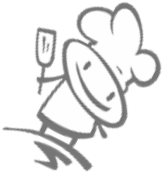 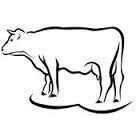 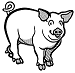 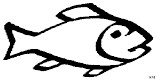 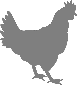 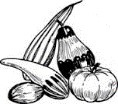      Datum MontagDienstagMittwochDonnerstagFreitag    KW – 4721.11.202222.11.202223.11.202224.11.202225.11.2022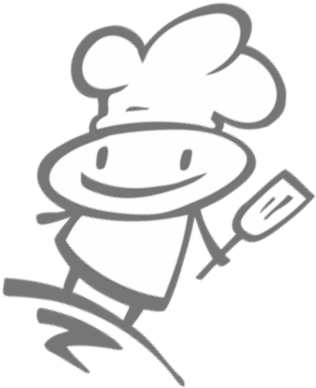 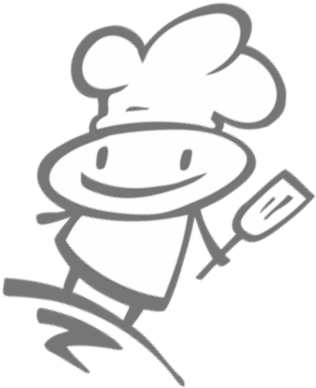 Beilagen Salat 0,50 €  Menü-1   3,50 €     F Bandnudeln mit ShrimpsZusatzstoffe: 1,7Dönerteller mit PommesZusatzstoffe:1,7SALAT-BARGroßer Salat-Teller  nach Wunsch  Chefsalat3,9,a,f,h Thunfischsalat4,3 oder Türkischer Bauern- salat9,a,f  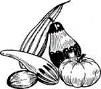 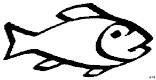 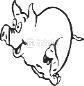 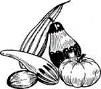 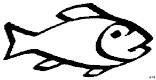 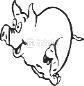 RavioliauflaufZusatzstoffe:1,7Fisch mit SpinatZusatzstoffe: 1Beilagen Salat 0,50 € Menü-2  3,50 €       V  Bandnudeln mit Shrimps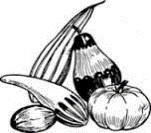 Zusatzstoffe: 1,7Falafel mit PommesZusatzstoffe: 1,7SALAT-BARGroßer Salat-Teller  nach Wunsch  Chefsalat3,9,a,f,h Thunfischsalat4,3 oder Türkischer Bauern- salat9,a,f  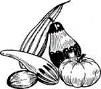 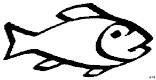 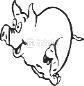 Ravioliauflauf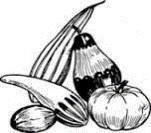 Zusatzstoffe: 1,7Fisch mit SpinatZusatzstoffe:1